                                     Comp 722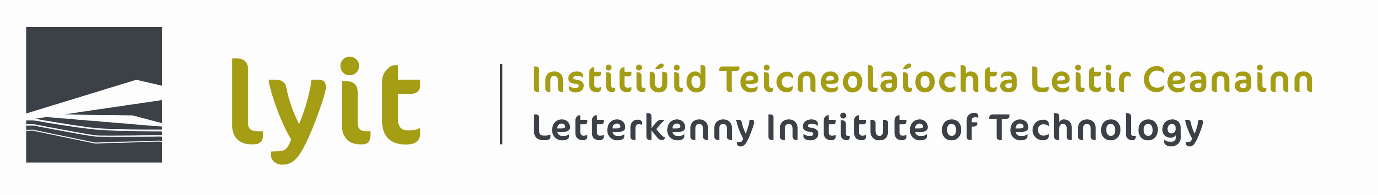 Head of Faculty of Science and Health Notes: 1.	Applications for appointment as officers or employees of the Institute will be accepted only on the Institute’s formal application form. Additional information may be appended to the formal application form by way of separate pages or by way of a separate CV.Care should be taken to provide full and accurate information as the information on application forms may be used to shortlist candidates for interview. Any misstatement given may disqualify your application or may result in dismissal if employed by the Institute Details are verified before formal offers of employment are made.Applications will be treated in confidence. The Institute is a registered Data Controller.  Information from this form will only be used when a candidate has been successful. All application forms are held for 2 years following the competition and then destroyed.Where academic and work experience requirements are specified for a post, they must be achieved by the latest date for receipt of applications. Degrees and other higher education qualifications are reckoned only from the date of formal adoption by the Institute of Awards.  5.	The completed application form should be returned so as to reach the Human Resources Office, Letterkenny Institute of Technology, Port Road, Letterkenny,  Donegal. Tel. (074) 9186045, later than the date and time specified in the advertisement for the post.6.	You must list on your application three persons from whom the Institute may request references. These must include your current employer if employed or your most recent employer if currently unemployed. The referees chosen must be able to comment in detail on your career. The Institute will assume permission to contact referees unless the applicant states otherwise on the application form. 7.	Canvassing will disqualify applications.Second-level educationInstitutions of higher education attendedUndergraduate qualifications (Certificates, Diplomas and Degrees) awardedFor Undergraduate degrees please specify whether Ordinary Degree (level 7) or Honours Degree (level 8)Postgraduate qualifications (Certificates, Diplomas and Degrees)  awardedCertificate, diploma or degree not yet completeOther Qualifications: Include Membership/FellowshipsCurrent employmentPreceding employmentPrior employmentsDetails of research, development and consultancy activities, publications and links with industry____________________________________________________________________________________________________________________________________________________________________________________________________________________________________________________________________________________________________________________________________________________________________________________________________________________________________________________________________________________   __________________________________________________________________________________________________________________________________________________________________________________________________________________________________________Lecturing experience___________________________________________________________________________________________________________________________________________________________________________________________________________________________________________________________________________________________________________________________________________________________________________________________________________Current salaryPlease give details of your current salarySalary	_______________	Reason(s) for seeking the position applied for_______________________________________________________________________________________________________________________________________________________________________________________________________________________________________________________________________________________________________________________________________________________________________________________________________________________________________________________________________________________________________Additional informationAny other information that may help in assessing your application. Leisure time interests may be included here. (Use an additional page if necessary)._______________________________________________________________________________________________________________________________________________________________________________________________________________________________________________________________________________________Period of noticeAdvertisementRefereesThe Institute will assume permission to contact referees unless the applicant has stated otherwise.The successful candidate will undergo Garda Vetting which is a condition of employment.DeclarationI hereby certify that I have read the Notes on page 1 of this application form and that all statements given by me on this application form are true, complete and correct. Signed:	_______________________________________________ 	Date:		 ___________________Position applied for  – Title____________________________________________________Surname and first names_________________________________________________Address for correspondence_______________________________________________________________________________________________________________________________________________________________________________________________________________________________________________________________________________________________________Home Number________________________Mobile Number________________________E-Mail Address________________________Nationality____________________________________________________________________________________________Institution(s) attendedFromToCertificate(s) awarded, subjects and gradesInstitution(s)FromToAward(s)AwardAwarding bodyDate of Award [dd/mm/yy]Grade or classFinal examination subjects and resultsAwardAwarding bodyDate of Award [dd/mm/yy]Grade or classFinal examination subjects and resultsAwardAwarding bodyExpectedDate of AwardSubjects and progress achievedOrganisationCategory of membership – full, associate,   student, etc  Date of          award   [dd/mm/yy]Indicate how membership was achieved  Employer’s name or title  Employer’s address  Nature of businessEmployment datePosition in enterpriseDescription of duties and   responsibilitiesEmployer’s name or title  Employer’s address  Nature of business  Employment datesFrom:				To:  Position in enterprise  Description of functions  Reason for departureEmployerFromToPositionReason for leavingHow soon after an offer of appointment would you be in a position to take up employment?______________________Where did you see the position advertised?_______________________First RefereeSecond RefereeThird Referee NamePositionAddressPhone No